                                  Чемпионат Юга России 2022.                                   Команда Ставропольского края.ОТЧЁТО ВОСХОЖДЕНИИ НА ВЕРШИНУ ДАЛАР ПО СЕВЕРО-ВОСТОЧНОМУ РЕБРУ (маршрут Степанова В.Д.) 5Б КАТЕГОРИИ СЛОЖНОСТИ  КОМАНДОЙ СКФА ЗА ПЕРИОД с 05.08.2021 по 07.08.2021                                                          г. Ставрополь2022I. ПАСПОРТ ВОСХОЖДЕНИЯII. ОПИСАНИЕ ВОСХОЖДЕНИЯСхема восхожденияХарактеристика объекта восхождения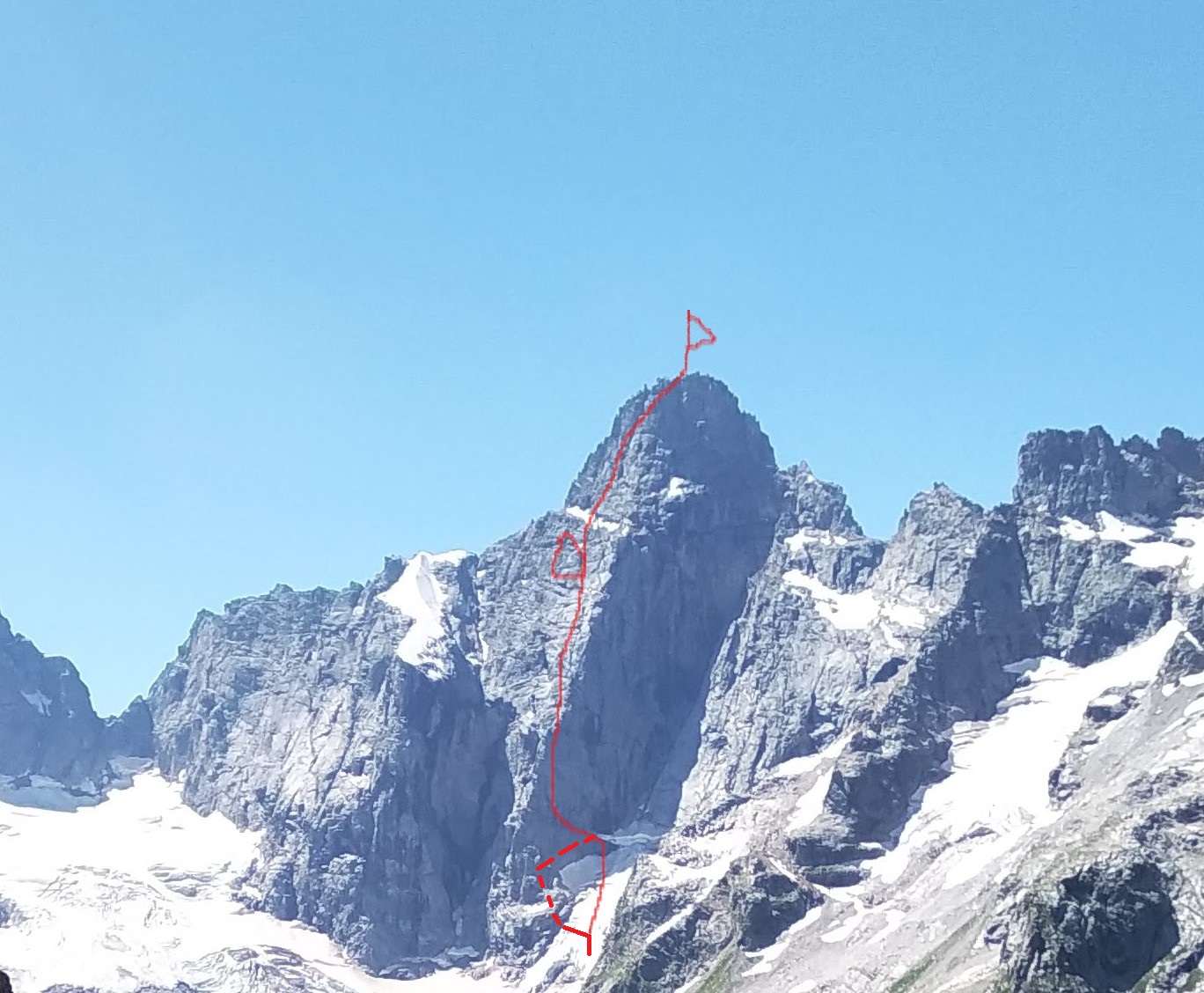 3. Характеристика действий команды3.1 4 августа команда вышла в 09:00 из а/л Узункол и в 12:00 подошли на ночевки в карман, под ледником.05 августа в 6:00 команда вышла с ночёвок и в 08:00 вышли на скалу. Движение по маршруту получилось на 3 веревки больше самого описания из за таяния ледника, образовался огромный разрыв  в леднике, спустились ниже, где преодолев ранклюфт начали вылезать до начала маршрута – косой полки.В 11:45 остановились, перед 160 метровым ребром. Ночевка сидячая под плёнкой. Нашли записку с контрольного тура, она нечитаемая, мокрая, сфотографировали. В этот день было солнце до полудня, после 12:00 нашёл грозовой циклон, туман, ветер, град, дождь. Была полка, но в такую погоду огромные камни летят по стене и на полку!!!  06  августа в 6:00 продолжили  движение. В 12:00 вышли на снежную полку, остановились. Погода снова испортилась, начался град, ветер, туман, гроза, дождь.  Ночевка в штурмовой палатке на полке.07 августа в 5:00 начали движение, в 7:00 были на вершине. Записка не найдена, заложили свою записку. Спуск по дюльферам.3.2 Фото команды 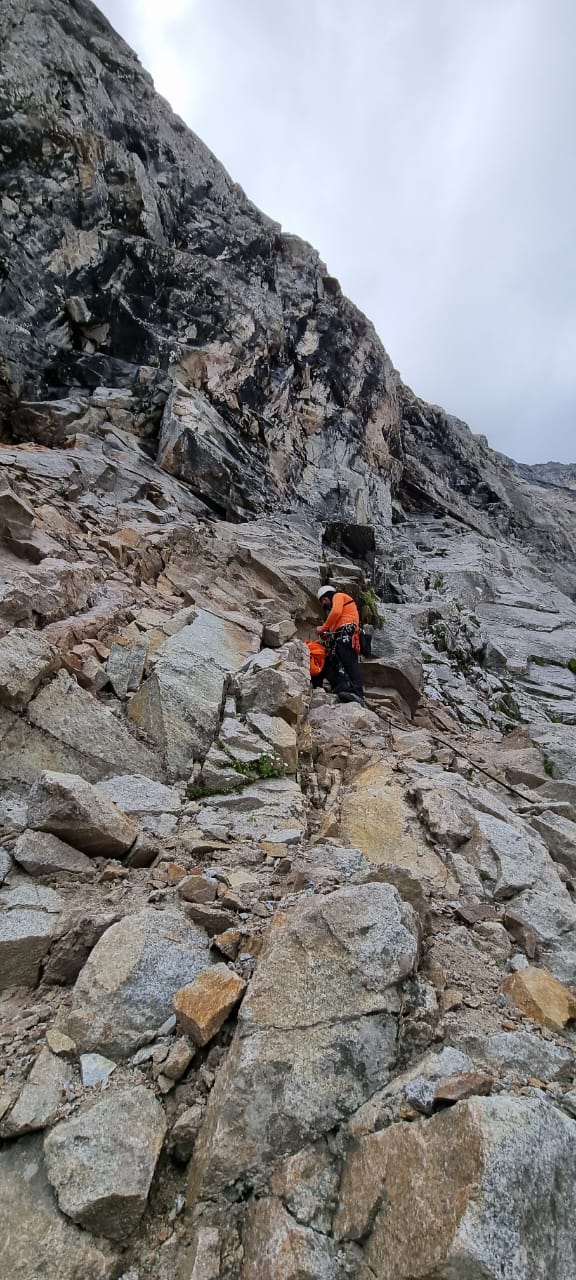 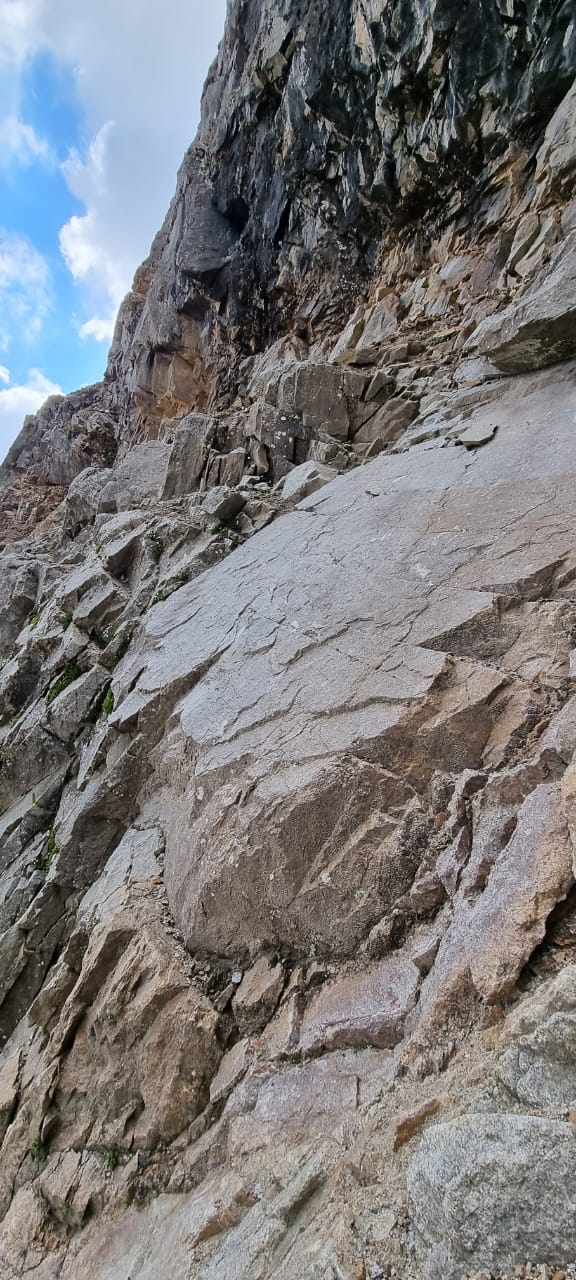 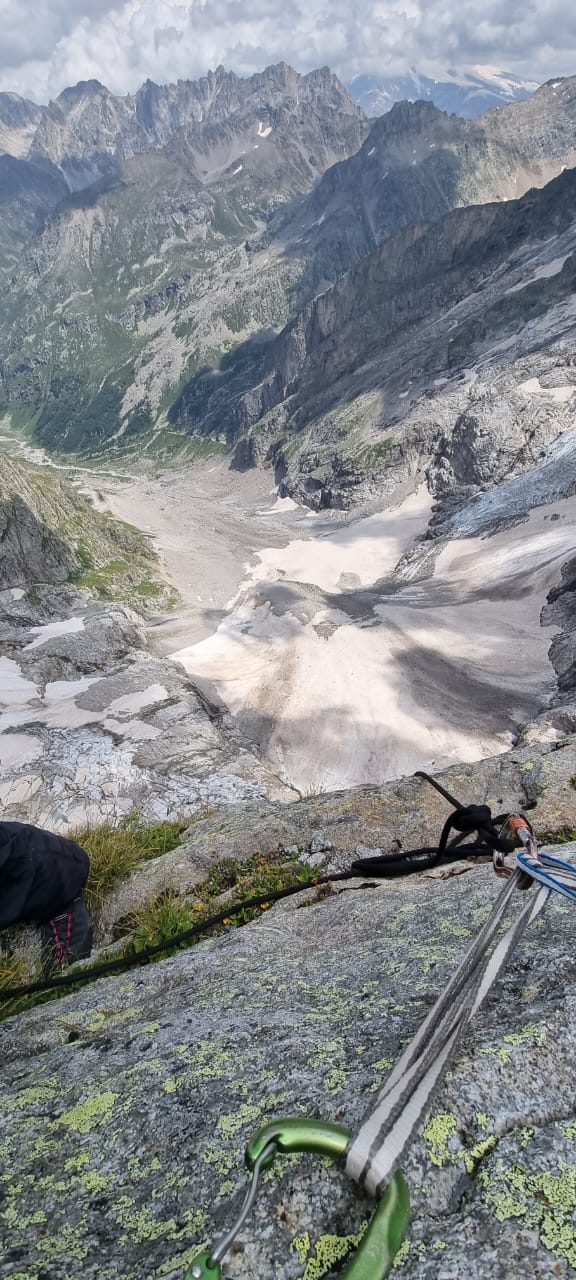 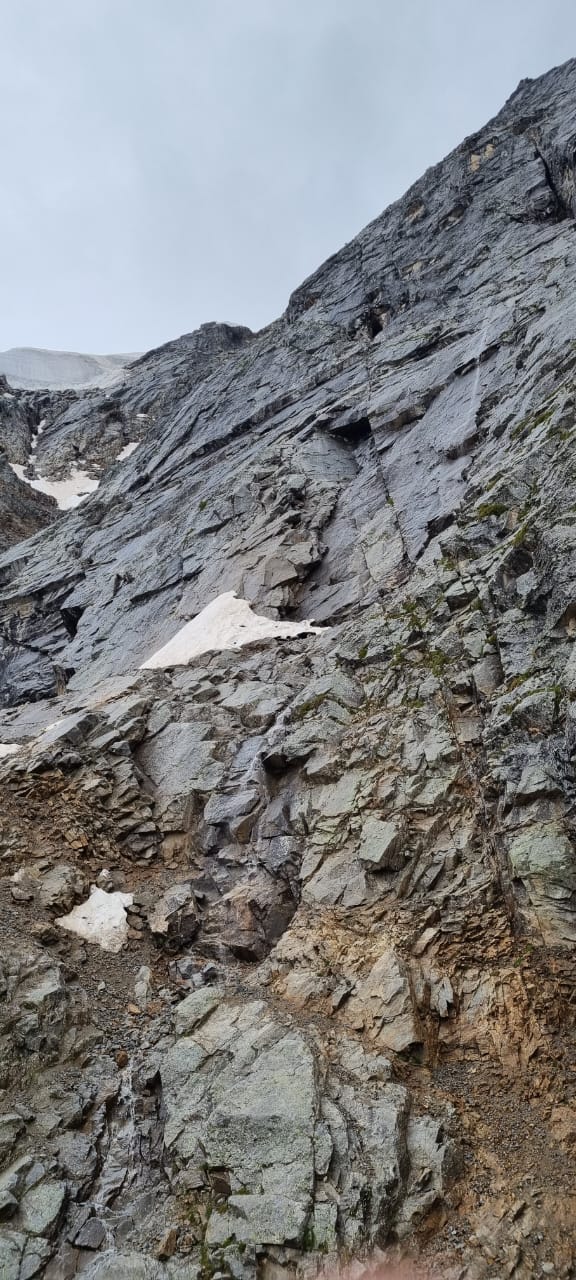 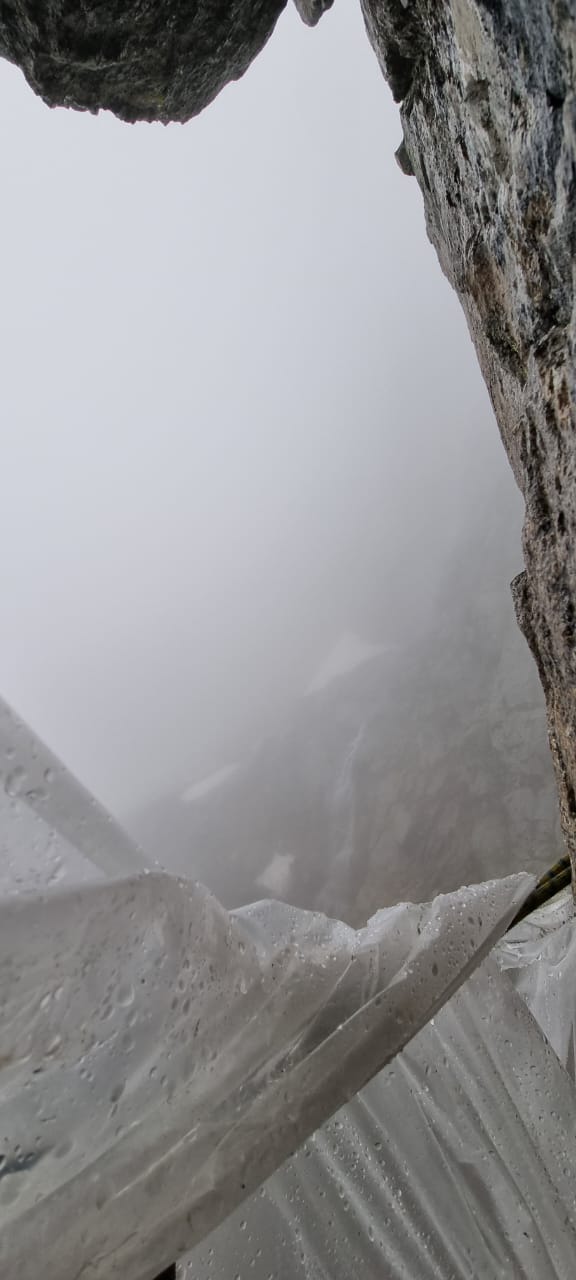 Записка с контрольного тура.Фото с вершины горы. Последний дюльфер , выход на ледник, снова дождь. 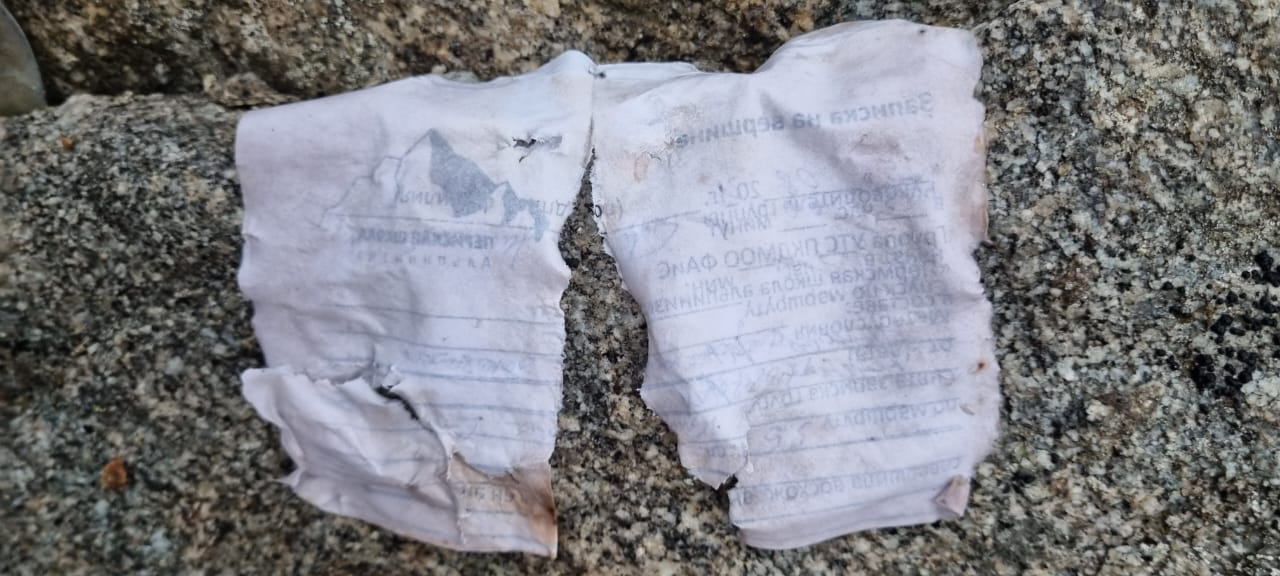 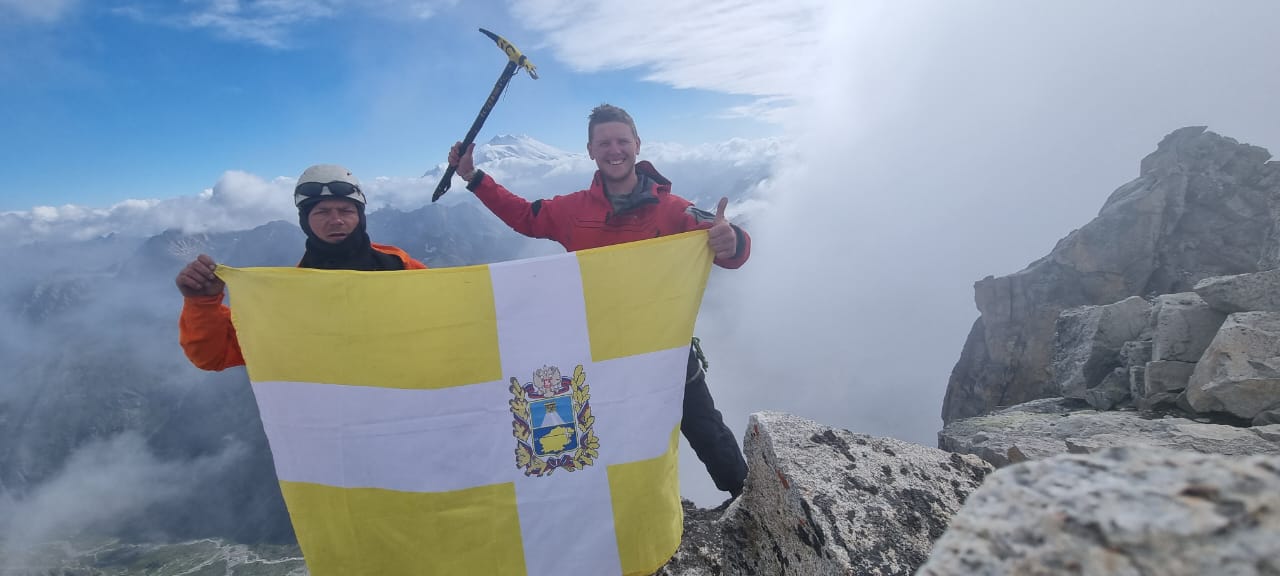 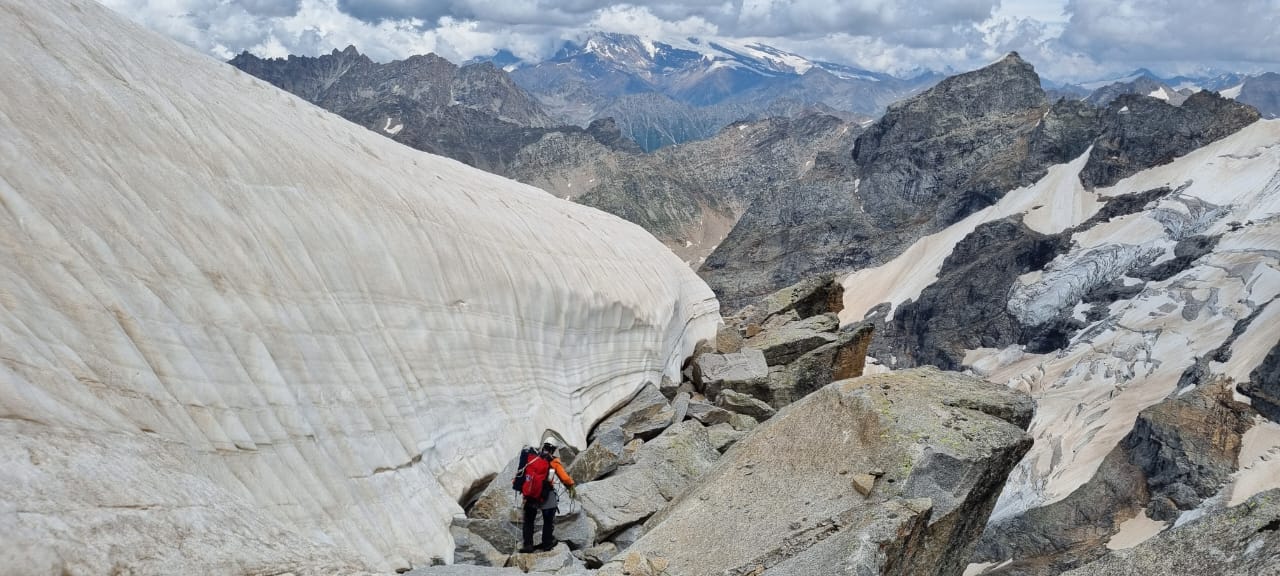 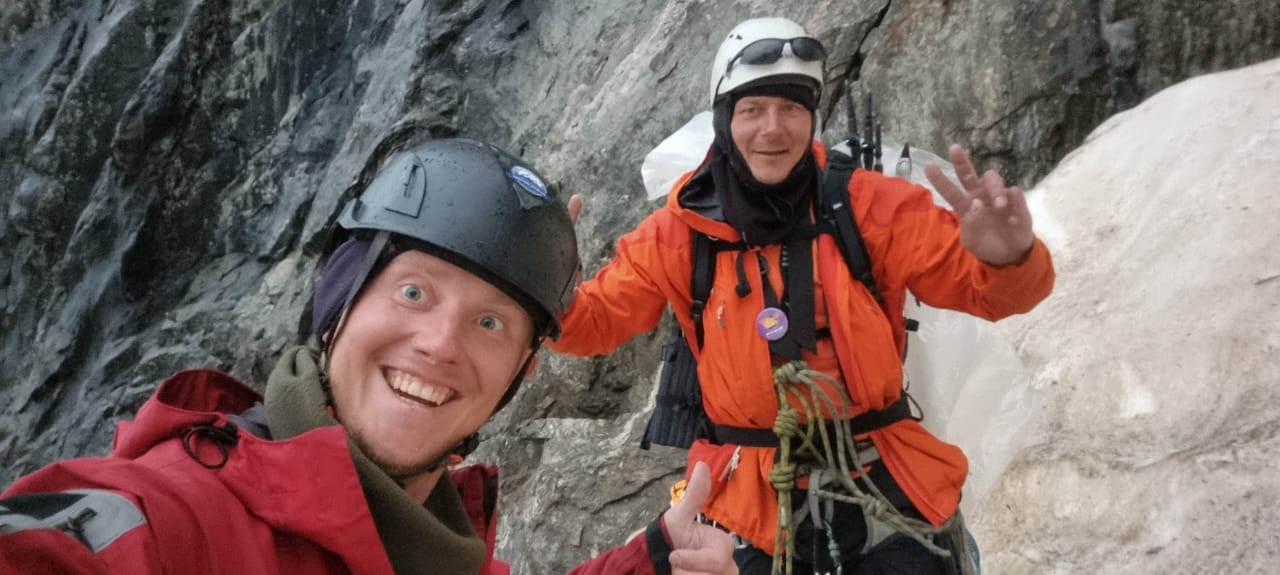 1. Общая информация1. Общая информация1.1ФИО, спортивный разряд руководителяБудников Александр Петрович, 1 сп.р.1.2ФИО, спортивный разряд  участниковСвиридин Данил Сергеевич,1 сп.р.1.3ОрганизацияСКФА2. Характеристика объекта восхождения2. Характеристика объекта восхождения2.1РайонЗап.Кавказ, Узункол2.2УщельеКичкинекол2.3Номер раздела по классификационной таблице 2013 года2.3.24а2.4Наименование и высота вершиныДалар, 39883. Характеристика маршрута3. Характеристика маршрута3.1Название маршрутаСтепанова, по Северо-Восточному ребру3.2Предлагаемая категория сложности5Б3.3Степень освоенности маршрута-3.4Характер рельефа маршрута комбинированный 3.5Перепад высот маршрута (указываются данные альтиметра или GPS) 10003.6Протяженность маршрута (указывается в м.)15603.7Технические элементы маршрута (указывается суммарная протяженность участков различной категории сложности с указанием характера рельефа (ледово-снежный, скальный))V кат. сл. лёд/скалы/комбинация -_810___ м.VI кат. сл. лёд/скалы/комбинация -_60___ м.3.8Средняя крутизна маршрута, (º) 683.10Спуск с вершиныПо дюльферам3.11Дополнительные характеристики маршрутавода есть4. Характеристика действий команды4. Характеристика действий команды4.1Время движения (ходовых часов команды, указывается в часах и днях)14 часов.4.2Ночевки полка4.3Время обработки маршрута *(3)-4.4Выход на маршрут08:00 05.08.20224.5Выход на маршрут07:00 06.08.20224.6Выход на вершину07:00 07.08.20224.7Возвращение в базовый лагерь13:00 07.08.20225. Характеристика метеоусловий *(4)5. Характеристика метеоусловий *(4)5.1Температура, ºС+5 +105.2Сила ветра, м/с205.3ОсадкиГроза, град, дождь, солнце5.4Видимость, м10-300 м.6. Ответственный за отчет6. Ответственный за отчет6.1ФИО, e-mail Будников А.П. Budnikov-AP2012@yandex.ru№ уч-каСложностьУклонПротяж.Закл., френды37IIIСк. гребень12036V7525331-35V851202230V8025228-30IV60801227IV4040624-27V80901323V80401122IIIтраверс30320-22V50801219IIIтраверс40517-19IV70801016V80801014-16V80801010-14V65160209VI8060187-9V8080146IV701525IV402024V802051-4III4512030IV60306